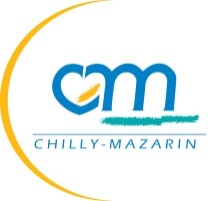 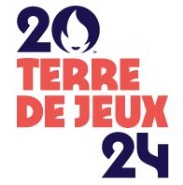 SPORTS VACANCESFICHE D’INSCRIPTIONNOM :………………………………………………………………..PRENOM :…………………………………………………Date de Naissance : ……………………………………….   Age : …………………………………Adresse :…………………………………………………………………………………………………………………………………CP Ville :…………………………………………………………………………………………………………………………………Téléphone domicile :………………………………………………………………………Téléphone professionnel : ………………………………………………………………Téléphone portable :……………………………………………………………………… INSCRIPTION A LA SEMAINE STAGE DU 23 AU 27 OCTOBRE 2023  :AUTORISATION PARENTALEJe soussigné(e)…………………………………………………………… (père, mère, tuteur), autorise mon enfant ………………………………………………………………………………            à participer au stage SPORTS VACANCES DE OCTOBRE 2023  organisé par le Service des Sports de Chilly-Mazarin.Je m’engage à remplir le questionnaire de santé ou j’atteste que mon enfant possède une licence sportive pour la saison en cours. (Association :………………………………………..). Dans le cas contraire, un certificat médical de non contre-indication à la pratique sportive est exigé.Indications Médicales : ………………………………………………………………………………………………………………………………………………………………………………………………………………………………………………………………………………………………………………………………………………………………………………………………………………………………………Mon enfant repartira seul du lieu du stage	                   OUI 			NON Des photos des enfants en activités seront prises pendant le stage- acceptez-vous que votre enfant figure sur ces photos 			OUI 	NON   (Publication communale, site internet, réseaux sociaux)Fait à Chilly-Mazarin, le……………………………SIGNATURE : 